STUDY ON PUBLIC HEALTH HAZARDS OCCURED DUE TO UNDISPOSED POULTRY MANURE IN THE FARM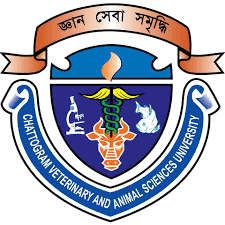 A Production Report Presented in Partial Fulfillment of the Requirement for the Degree of Doctor of Veterinary MedicineA Report submitted by Roll. No   : 16/24 Reg. No     : 01636Intern   ID : 21Session: 2015-2016Faculty of Veterinary MedicineChattogram Veterinary and Animal Sciences UniversitySTUDY ON PUBLIC HEALTH HAZARDS OCCURED DUE TO UNDISPOSED POULTRY MANURE IN THE FARMA Production Report Submitted as per approved style and contentChattogram Veterinary and Animal Sciences University----------------------------------(Signature of Author)Himaddry Barua Roll No: 16/24 Reg.No:01636Intern ID: 21Session: 2015-2016------------------------------------(Signature of Supervisor) Shahnaz Sultana      ProfessorDept. of Agricultural Economics & Social ScienceFaculty of Veterinary Medicine